ABSTRACT:Title of the article-A SCANNING ELECTRON MICROSCOPIC STUDY ON THE DENTINAL TUBULES OF THE WASTING DISEASES OF TEETHIntroduction: Tooth wear is often multifactorial. Loss and excessive wear of hard dental tissues is a permanent problem of the dentition, especially in modern man, encompassing almost all age groups. In some individuals tooth wear can be manifested to a greater extent thus leading to severe morphological, functional and vital damages to the teeth which cannot be considered normal. As scanning electron microscopic image complements the information available from the light microscope, the present study was carried out to find the ultrastructural changes occurring in dentin due to attrition, abrasion and erosion, and to correlate the findings with the changes seen under light microscopy.Aim: To study the ultrastructural changes in dentin in dead tract formation and dentinal sclerosis secondary to attrition, abrasion and erosion, using the scanning electron microscope and to correlate the scanning electron microscopic findings with the light microscopic features like, dead tracts, dentinal sclerosis and reparative dentin.Materials and method: The study was conduced on extracted teeth , collected from the Department of Oral & Maxillofacial surgery, Career Post Graduate Institute of Dental Sciences and Hospital Lucknow. Only the attrited, abraded and eroded teeth free of caries and restoration was  collected and a total of 60 teeth(premolars & molars)including controls were taken.Statistical analysis: statistical analysis was done using SPSS 17.0 softwareResults: the findings of light microscopy with that of SEM, areas of dead tracts observed under light microscopy, revealed the presence of diseased tubules with varying degree of changes observed under SEM. Thus,  based on the findings that SEM provided us a much better and clear insight into the ultrastructural changes in dentin and dentinal tubules of the attrited, abraded and eroded teeth as compared to normal teeth.Conclusion:  Under SEM, the predominant finding in the areas of dead tracts of attrited, abraded and eroded teeth was the presence of diseased or affected dentinal tubules. The diseased tubules were identifiable because of the presence of crystals and globular calcifications on the walls of the tubules.Keywords: Attrition; Abrasion; Erosion; Dead Tracts; Tertiary Dentin; Scanning Electron Microscope.INTRODUCTIONTooth wear is an inherent part of the aging process which occurs continuously but slowly throughout life.  Loss and excessive wear of hard dental tissues is a permanent problem of the dentition, especially in modern man, encompassing almost all age groups. In some individuals tooth wear can be manifested to a greater extent thus leading to severe morphological, functional and vital damages to the dentition. Among individuals the regressive changes vary in etiology, extent and clinical presentation and are associated with physiologic or pathologic processes. Some of the regressive changes also known as the wasting diseases of teeth result from aging, and others occur due to chronic persistent tissue injury. Traditionally these entities have been classified as attrition, abrasion and erosion. These three are separate, distinct processes, each of which results in loss of tooth structure. Tooth wear is often multifactorial and the pattern and occurrence of tooth wear is related to dietary, occupational, cultural and geographic factors in a population. Other factors that can be considered include aging and occlusal relationship. There is general agreement in literature that changes occur in dentin exposed by attrition and abrasion.1-4 The light microscopic changes secondary to attrition and abrasion (due to the exposure of dentinal tubules) include dead tracts, sclerosis and reparative dentin formation. A conspicuous finding under scanning electron microscope was irregularly angulated crystals. The crystals were identified as whitlockite and similar crystals have been observed by others as well.1,5 however, there are only few ultrastructural studies on the changes of dentin secondary to erosion. Hence in spite of a number of reported studies, a clear consensus on the nature of these changes is not fully explained.The SEM (scanning electron microscope) is a powerful magnification tool which offers extremely high resolution, three-dimensional images which provide intricate and minute detail of topographical, morphological and compositional information of the specimen making them invaluable in today’s world of cutting edge research. The present study was undertaken to study the ultrastructure of dentin exposed by attrition, abrasion and erosion separately and in combination and to visualize the lesions using scanning electron microscope and thereby establish a superior basis for evaluating dentinal changes at the ultrastructural level and to correlate the findings with changes seen at the light microscopic level.MATERIALS & METHODForty extracted permanent teeth (10 attrited, 10 abraded, 10 eroded and 10 normal premolars and molars) constituted the study material. After debridement and fixation in 10% formalin for 24-48 hours, the teeth were fractured along their longitudinal axes. One half of each tooth was made into an approximately 100μ thick ground section and the other half was utilized for scanning electron microscopy. Based on the microscopic findings observed in ground sections under transmitted light, corresponding areas were selected for study under the scanning electron microscope. The second half of the each tooth was scanned from the lesional surface. The dentinal changes secondary to attrition, abrasion and erosion such as dead tracts, dentinal sclerosis and reparative dentin formation seen under light microscopy, were correlated with the ultrastructural findings. The points observed while scanning the lesional surfaces were: 1. Diameter and density of dentinal tubules in affected area, 2. Distinctness of peritubular and intertubular dentin, 3. Integrity of dentinal tubular surface and margins, 4. Presence of crystals within the tubules, 5. Occlusion of tubules. The normal teeth were scanned first to form a base for the interpretation of samples with lesions. The nature of the normal dentin was observed in different areas and the findings noted down. To ensure uniformity, for each specimen in every group, the fields, closer to the lesional area were selected under x850, x2200 and/or x5000 magnification, among the photographs taken and the changes were interpreted. The findings were tabulated and statistically analysed.RESULTSThe present study was conducted to observe the ultrastructural changes in dentin due to attrition abrasion and erosion under scanning electron microscopy and to correlate the findings with changes seen under light microscopy.From each group, five random teeth were selected for light microscopic findings (dead tracts, dentinal sclerosis and tertiary dentin). The light microscopic findings of four groups (normal, attrited, abraded and eroded) summarized in figue 1, showed frequency of tertiary dentin significantly more than dead tracts and dentinal sclerosis was absent.From each group, 10 teeth were scanned for peritubular, intertubular dentin, tubular surface/margins- smooth, tubular surface/margins- rough and presence or absence of crystals by electron microscope. The findings summarized in figure 2, showed the tubular surface /margins smooth, tubular surface /margins rough and presence of crystals was highly significant (p<0.001) whereas peritubular dentin and intertubular dentin, was not significant ( p>0.05).The variations in diameter, density and number of affected dentinal tubules of four groups showed that the mean diameter of dentinal tubules of normal group was the highest followed by eroded, abraded and attrited the least. Similarly, mean density of dentinal tubules of normal group was the highest followed by abraded, attrited and eroded the least. The percentage of affected dentinal tubules was most in eroded & least in attrited teeth (figure 3).DISCUSSIONWhen the dentin of a tooth is exposed as a result of attrition, abrasion and erosion the chronic exogenous irritation that occurs causes various responses on and in the tissue. Hypermineralization of the intertubular dentin, deposits on inorganic substance in the dentinal tubules, tomes's fibers and development of peritubular dentin have been reported. 6-10 These responses have been studied histologically, historadiographically11, and with the electron microscope. There are few studies in which the SEM was used to observe these responses of dentin.7,10 Hence the present study was undertaken to observe the changes in and within dentin and dentinal tubules of attrited, abraded and eroded teeth. The light microscopic findings revealed that all the attrited, abraded and eroded teeth showed the formation of dead tracts and variable amounts of reparative dentin on the pulpal side. This was consistent with findings of Richardson A (1966) who observed an association between exposure of dentin to the mouth by attrition and dead tract formation in the subjacent dentin12. Areas identified as dead tracts, dentinal sclerosis and reparative dentin were subjected to observation under the SEM, in addition to lesional surfaces. Normal teeth showed no evidence of dead tracts, dentinal sclerosis or reparative dentin formation. These three parameters were observed together exclusively in our study. Scanning electron microscopically, the mean tubular diameter, closer to lesional surface was most for normal, followed by attrited, then abraded and least for eroded teeth. The diameters of tubules were more in normal as compared to lesional surfaces of the other three groups. This was a unique finding in our study which compared the diameter of all the three groups (attrited, abraded and eroded) together against that of normal.In normal teeth, many of the dentinal tubules showed distinct peritubular and intertubular dentin. The margins/walls of the tubules were smooth and there was no evidence of any crystals within the tubules. The peritubular dentin was distinctly denser and finely crystalline, in comparison to coarse crystalline nature of intertubular dentin(figure 4). This was in accordance with the study done by Tronstad L (1972) on human coronal dentin. 1In attrited and abraded teeth, distinct peritubular and intertubular dentin was observed in many tubules in the dead tract area. The peritubular dentin was denser in the area closer to the lesional surface. Many of the tubules showed roughened margins/surface and irregular tubular wall due to small globular calcifications. Crystals of a variety of shapes (including rhomboid and cuboidal) and sizes, were seen in many of the dentinal tubules(figure5,6).13-15 It was obvious that these have originated from within the tubules and not been introduced from outside. The two possibilities could be 1)The mineralization induced by the damaged odontoblastic process ,2) The acidic media penetrating the tubules might have caused demineralization of the tubular wall and when neutralized, the supersaturated solution might have induced mineralization on the walls of the tubules and crystal formation around central nidi. Interspersed between the affected were unaffected dentinal tubules with smooth margins and tubular walls. This was in agreement with SEM investigation by Yagi T (1990) on human sclerosed dentinal tubules secondary to attrition and abrasion lesions and study by Isokawa S et al (1973) on dentin exposed by contact facets and cervical abrasion.7,16In eroded teeth, distinct peritubular and intertubular dentin was seen in all of the tubules and majority of tubules showed smooth surface margins/walls. The dentinal tubules were patent with intermediate plugging found between their lengths which probably explain the frequent symptom of erosion, the painful sensitivity of the affected teeth, first reported by Miller in 1907(figure 7). This was consistent with more recent studies which have shown that acid erosion is associated with dentin hypersensitivity and acids readily remove the dentin smear layer to expose the tubules.17-19Thus, in our study correlating the findings of light microscopy with that of SEM, areas of dead tracts observed under light microscopy, revealed the presence of diseased tubules with varying degree of changes under SEM. Thus,  based on the findings that SEM provided us a much better and clear insight into the ultrastructural changes in dentin and dentinal tubules of the attrited, abraded and eroded teeth as compared to normal teeth.CONCLUSIONTo conclude, the present study revealed that all cases of attrition, abrasion and erosion with dentin exposure showed the formation of dead tracts and variable amounts of reparative dentin, under light microscopy. Under SEM, the predominant finding in the areas of dead tracts of attrited, abraded and eroded teeth was the presence of diseased or affected dentinal tubules. The diseased tubules were identifiable because of the presence of crystals and globular calcifications on the walls of the tubules.ABBREVIATIONS AND ACRONYMS.UNITS OF MEASUREMENTREFERENCES1. Tronstad L, Langeland K. Electron microscopy of human dentin exposed by attrition. Scand. J              Dent Res. (1971); 79:160-171.2. Nanci A, editor. Tencate’s Oral histology. 6th ed. Mosby; 2003.3. Bhaskar SN, editor. Orban’s Oral histology and Embryology. 11th ed. Mosby;19914. Berkovitz BKB, Holland GR, Moxham BJ. Oral anatomy, Histology and      Embryology. 3rd ed. Mosby; 2002.5. Vahl J, Holing H and Frank R. Elektronenstrahlbeugung an rhomboedrisch aussehenden                  Mineralbildungen in Kariosem Dentinn. Arch. Oral Boil. (1964); 9: 315-320. 6. Bodecker , CF and Applebawn, E.  Effect of filling materials upon teeth . Dent . Cosmos       (1930); 72: 1001-1014.7. Huysen ,G. Van, Hopge .HC. A quantitative roentgen-densitometric study of the change in       teeth due to attrition. J.Dent. Kos. (1937);16: 243-265.8. Beust ,7.B.  The reactions of dentinal fibril to external irritation. J.dent.kos.(1931);18: 1060-     1071.9. Frank, K.M and Nalbandian ,J . Comparative aspects of development of dental hard       structures J. dent.kes. (1963);42(1) pt.2:422-437.10. Isokawa S, Kubota K, Kuwajima K. Scanning electron microscope study of dentin exposed       by contact facets and cervical abrasion. J Dent Res. (1973); Jan-Feb;52(1):170-174.11. Mikami. K.: Historadiographic and Scanning Electron Microscopic Studies of a Human        Dentin Caries Cone, Especially Its Transparent Zone, Nihon Univ Dent J.(1971); 45:414-       421, (Japanese).12. Richardson A. Dead tracts in human teeth. Br Dent J. (1966); Dec:560-563.13. Linde A, editor. Dentin and Dentinogenesis Vol I. Florida: CRC Press; 1984.14. Dreyfuss, F, Frank ,K.M and Cutmam ,B . La sclerosedentinaire , Bull. Grp. Int.Sci.stomat.       (1964);7: 207-229.15. Frank R.M and Gutmann. Microscopic elcectronique de la carie au niveau de la dentine      humaine. Archs Oral Biol. .(1964); 9: 163-179.16. Stanley HR, Pereira JC, Spiegel E, Broom C, Schultz M. The detection and prevalence of         reactive and physiologic sclerotic dentin, reparative dentin and dead tracts beneath various       types of dental lesions according to tooth surface and age. J Pathol. (1983);12: 257-89.17. Addy M, Absi EG, Adam D. Dentin Hypersensitivity I. The effects in vitro of acids and       dietary substances on root-planed and burred dentin .  J this periodontal (1987);14: 274-279.18. Absi EG, Addy M, Adams D. Dentin Hypersensitivity; The effect of tooth brushing and      dietary compounds on dentin in vitro. A SEM Study.J.Oral Rehabil. (1992);19: 101-110.19. DijiKman GEHM, Jongebloed WL, de vriexj. Closing of dentinal tubules of glutardialdehyde       treatment. A scanning electron microscopy study .Scand J. Dent Res. (1994);102: 144-150.Figure 1: Frequency distribution of light microscopic findings of four groupsInference: Frequency of Tertiary dentin is significant more than Dead tracts. Dentinal Sclerosis was absent.Figure 2: Frequency distribution of scanning electron microscopic findingsFigure  3: Variation (Mean ± SD) in diameter , density, number and percentage of affected dentinal tubules of four groups 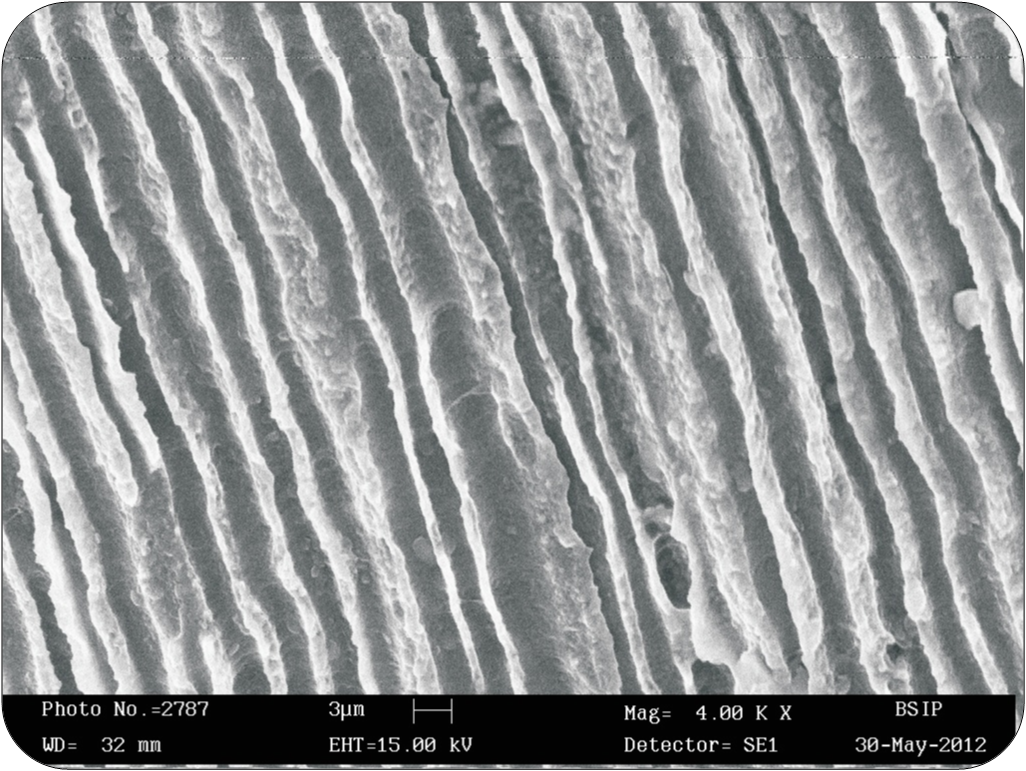 FIGURE 4:Scanning electron micrograph of a Normal tooth showing (1)dentinal tubules (2) peritubular dentin and (3) intertubular dentin & smooth margins of the tubules (mag: 4.00kx)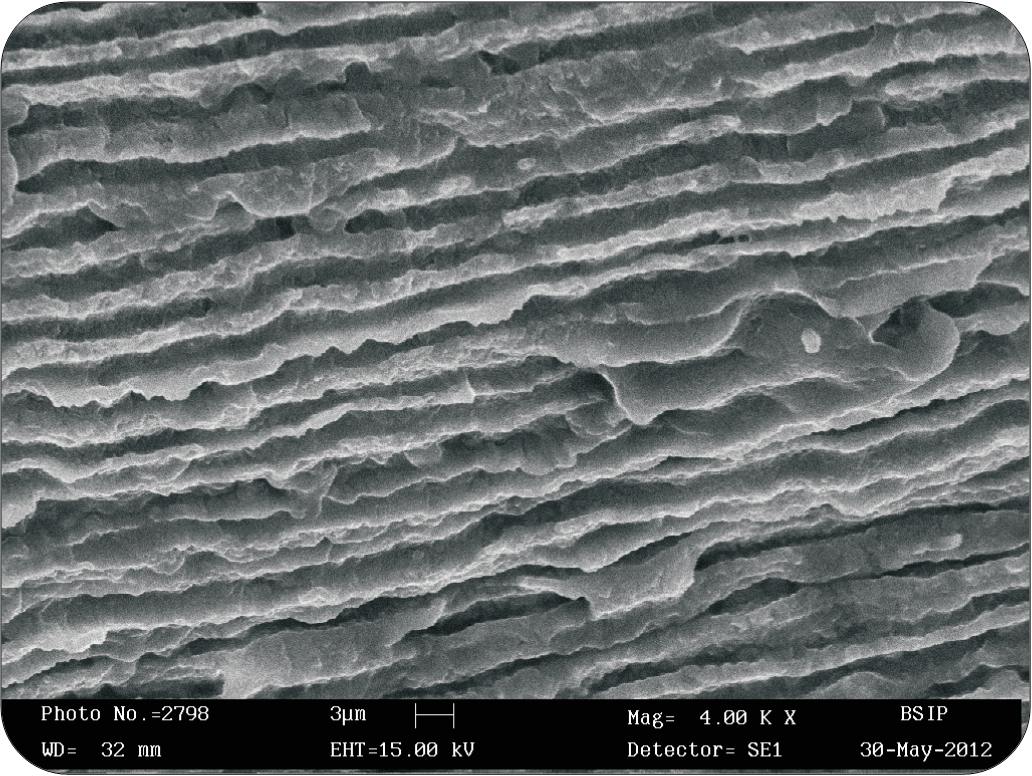 FIGURE 5:Scanning electron micrograph of an Attrited tooth showing, roughening of the tubular walls margins with some irregularly shaped crystals within the tubules  & variation in the diameter of the tubules can be noted (mag: 4.00kx)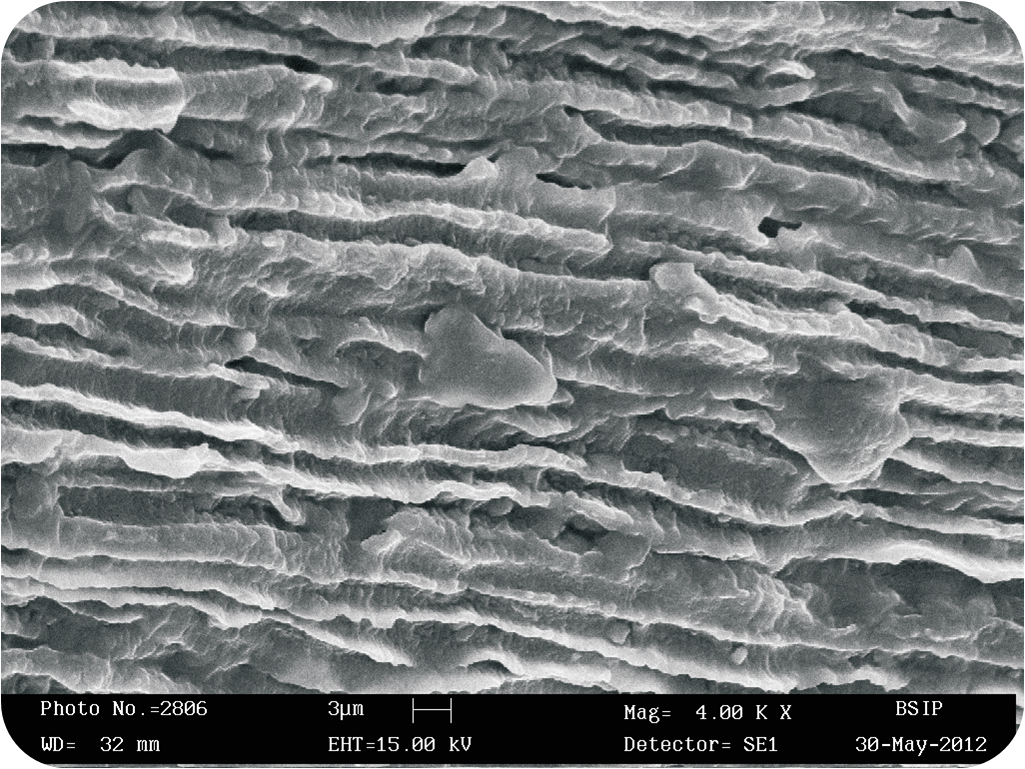 FIGURE 6:Scanning electron micrograph of an Abraded tooth showing, roughening of the tubular walls margins with some irregularly shaped crystals within the tubules  & variation in the diameter of the tubules can be noted (mag: 4.00kx)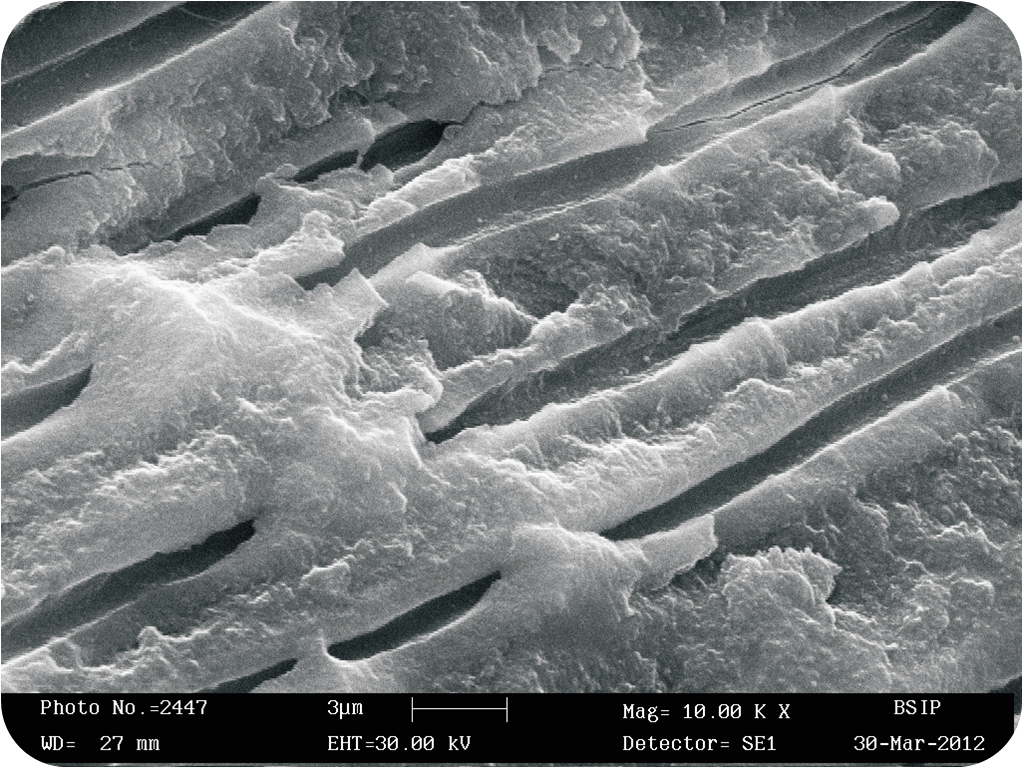 FIGURE 7:Scanning electron micrograph of an Eroded tooth showing smooth surface margins with plugging in between and absence of any crystals (mag: 10.00kx)Variable  CharacteristicsNormal(n=5)Attrited(n=5)Abraded(n=5)Eroded(n=5)χ2 valuep valueDead tractsAbsent5 (100.0%)0 (0.0%)0 (0.0%)3 (60.0%)15.000.002Dead tractsPresent0 (0.0%)5 (100.0%)5 (100.0%)2 (40.0%)15.000.002Dead tractsDistinct0 (0.0%)0 (0.0%)0 (0.0%)0 (0.0%)15.000.002Dentinal sclerosisAbsent5 (100.0%)5 (100.0%)5 (100.0%)5 (100.0%)NANADentinal sclerosisPresent0 (0.0%)0 (0.0%)0 (0.0%)0 (0.0%)NANADentinal sclerosisDistinct0 (0.0%)0 (0.0%)0 (0.0%)0 (0.0%)NANATertiary dentinAbsent5 (100.0%)0 (0.0%)0 (0.0%)5 (100.0%)20.00p<0.001Tertiary dentinPresent0 (0.0%)5 (100.0%)5 (100.0%)0 (0.0%)20.00p<0.001Tertiary dentinDistinct0 (0.0%)0 (0.0%)0 (0.0%)0 (0.0%)20.00p<0.001Variable  CharacteristicsNormal(n=10)Attrited(n=10)Abraded(n=10)Eroded(n=10)χ2 valuep valuePeritubular andIntertubulardentinAbsent0 (0.0%)0 (0.0%)0 (0.0%)0 (0.0%)2.020.568Peritubular andIntertubulardentinPresent6 (60.0%)3 (30.0%)4 (40.0%)5 (50.0%)2.020.568Peritubular andIntertubulardentinDistinct4 (40.0%)7 (70.0%)6 (60.0%)5 (50.0%)2.020.568Tubular surface/margins- SmoothAbsent0 (0.0%)9 (90.0%)7 (70.0%)0 (0.0%)30.50p<0.001Tubular surface/margins- SmoothPresent7 (70.0%)1 (10.0%)3 (30.0%)5 (50.0%)30.50p<0.001Tubular surface/margins- SmoothDistinct3 (30.0%)0 (0.0%)0 (0.0%)5 (50.0%)30.50p<0.001Tubular surface/margins- RoughAbsent10 (100.0%)1 (10.0%)3 (30.0%)9 (90.0%)24.87p<0.001Tubular surface/margins- RoughPresent0 (0.0%)3 (30.0%)3 (30.0%)1 (10.0%)24.87p<0.001Tubular surface/margins- RoughDistinct0 (0.0%)6 (60.0%)4 (40.0%)0 (0.0%)24.87p<0.001Presenceor absenceof crystalsAbsent10 (100.0%)1 (10.0%)3 (30.0%)8 (80.0%)23.04p<0.001Presenceor absenceof crystalsPresent0 (0.0%)4 (40.0%)4 (40.0%)2 (20.0%)23.04p<0.001Presenceor absenceof crystalsDistinct0 (0.0%)5 (50.0%)3 (30.0%)0 (0.0%)23.04p<0.001VariableNormal(n=10)Attrited(n=10)Abraded(n=10)Eroded(n=10)Diameter (µm)2.28 ± 0.36 (1.70-2.60)1.36 ± 0.34 (1.11-2.05)1.37 ± 0.34 (0.93-2.00)2.08 ± 0.34 (1.33-2.50)Density (No. of tubules/field)22.60 ± 3.37 (15.00-27.00)17.20 ± 3.26 (13.00-23.00)17.70 ± 2.45 (14.00-21.00)14.70 ± 3.13 (10.00-20.00)No. of affected tubules/field--7.60 ± 1.43 (6.00-10.00)9.00 ± 1.49 (7.00-11.00)7.60 ± 1.96 (4.00-10.00)% of affected tubules/field--44.94 ± 8.55 (33.33-56.25)51.15 ± 7.46 (38.10-64.71)52.04 ± 11.36 (40.00-75.00)